    ESOGÜ Karşılaştırmalı Edebiyat Bölümü Ders Bilgi Formu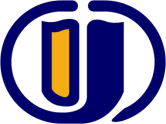 Dersin Öğretim Üyesi:  İmza: 	 								Tarih:DÖNEMBAHARDERSİN KODU121918005DERSİN ADIAlmanca Edebi Çeviri IVYARIYILHAFTALIK DERS SAATİHAFTALIK DERS SAATİHAFTALIK DERS SAATİHAFTALIK DERS SAATİHAFTALIK DERS SAATİHAFTALIK DERS SAATİDERSİNDERSİNDERSİNDERSİNDERSİNYARIYILTeorikTeorikUygulamaLaboratuarLaboratuarLaboratuarKredisiAKTSTÜRÜTÜRÜDİLİ 822 00002 3ZORUNLU ( )  SEÇMELİ (X)ZORUNLU ( )  SEÇMELİ (X)AlmancaDERSİN KATEGORİSİDERSİN KATEGORİSİDERSİN KATEGORİSİDERSİN KATEGORİSİDERSİN KATEGORİSİDERSİN KATEGORİSİDERSİN KATEGORİSİDERSİN KATEGORİSİDERSİN KATEGORİSİDERSİN KATEGORİSİDERSİN KATEGORİSİDERSİN KATEGORİSİGenel EdebiyatGenel EdebiyatYabancı DilYabancı DilYabancı DilYabancı DilKarşılaştırmalı EdebiyatKarşılaştırmalı EdebiyatKarşılaştırmalı EdebiyatKarşılaştırmalı EdebiyatKarşılaştırmalı EdebiyatSosyal BilimxxxxDEĞERLENDİRME ÖLÇÜTLERİDEĞERLENDİRME ÖLÇÜTLERİDEĞERLENDİRME ÖLÇÜTLERİDEĞERLENDİRME ÖLÇÜTLERİDEĞERLENDİRME ÖLÇÜTLERİDEĞERLENDİRME ÖLÇÜTLERİDEĞERLENDİRME ÖLÇÜTLERİDEĞERLENDİRME ÖLÇÜTLERİDEĞERLENDİRME ÖLÇÜTLERİDEĞERLENDİRME ÖLÇÜTLERİDEĞERLENDİRME ÖLÇÜTLERİDEĞERLENDİRME ÖLÇÜTLERİYARIYIL İÇİYARIYIL İÇİYARIYIL İÇİYARIYIL İÇİYARIYIL İÇİFaaliyet türüFaaliyet türüFaaliyet türüFaaliyet türüFaaliyet türüSayı%YARIYIL İÇİYARIYIL İÇİYARIYIL İÇİYARIYIL İÇİYARIYIL İÇİI. Ara SınavI. Ara SınavI. Ara SınavI. Ara SınavI. Ara Sınav 125YARIYIL İÇİYARIYIL İÇİYARIYIL İÇİYARIYIL İÇİYARIYIL İÇİII. Ara SınavII. Ara SınavII. Ara SınavII. Ara SınavII. Ara Sınav 125 YARIYIL İÇİYARIYIL İÇİYARIYIL İÇİYARIYIL İÇİYARIYIL İÇİKısa SınavKısa SınavKısa SınavKısa SınavKısa SınavYARIYIL İÇİYARIYIL İÇİYARIYIL İÇİYARIYIL İÇİYARIYIL İÇİÖdevÖdevÖdevÖdevÖdevYARIYIL İÇİYARIYIL İÇİYARIYIL İÇİYARIYIL İÇİYARIYIL İÇİProjeProjeProjeProjeProjeYARIYIL İÇİYARIYIL İÇİYARIYIL İÇİYARIYIL İÇİYARIYIL İÇİRaporRaporRaporRaporRaporYARIYIL İÇİYARIYIL İÇİYARIYIL İÇİYARIYIL İÇİYARIYIL İÇİDiğer (………)Diğer (………)Diğer (………)Diğer (………)Diğer (………)YARIYIL SONU SINAVIYARIYIL SONU SINAVIYARIYIL SONU SINAVIYARIYIL SONU SINAVIYARIYIL SONU SINAVI1 50 VARSA ÖNERİLEN ÖNKOŞUL(LAR)VARSA ÖNERİLEN ÖNKOŞUL(LAR)VARSA ÖNERİLEN ÖNKOŞUL(LAR)VARSA ÖNERİLEN ÖNKOŞUL(LAR)VARSA ÖNERİLEN ÖNKOŞUL(LAR)Dersin ön koşulu yoktur.Dersin ön koşulu yoktur.Dersin ön koşulu yoktur.Dersin ön koşulu yoktur.Dersin ön koşulu yoktur.Dersin ön koşulu yoktur.Dersin ön koşulu yoktur.DERSİN KISA İÇERİĞİDERSİN KISA İÇERİĞİDERSİN KISA İÇERİĞİDERSİN KISA İÇERİĞİDERSİN KISA İÇERİĞİDersin amacı, öğrencilere edebiyat eleştirisi yöntemlerini tanıtmak ve öğrencilerin edebi çeviri becerilerini geliştirmektir.Dersin amacı, öğrencilere edebiyat eleştirisi yöntemlerini tanıtmak ve öğrencilerin edebi çeviri becerilerini geliştirmektir.Dersin amacı, öğrencilere edebiyat eleştirisi yöntemlerini tanıtmak ve öğrencilerin edebi çeviri becerilerini geliştirmektir.Dersin amacı, öğrencilere edebiyat eleştirisi yöntemlerini tanıtmak ve öğrencilerin edebi çeviri becerilerini geliştirmektir.Dersin amacı, öğrencilere edebiyat eleştirisi yöntemlerini tanıtmak ve öğrencilerin edebi çeviri becerilerini geliştirmektir.Dersin amacı, öğrencilere edebiyat eleştirisi yöntemlerini tanıtmak ve öğrencilerin edebi çeviri becerilerini geliştirmektir.Dersin amacı, öğrencilere edebiyat eleştirisi yöntemlerini tanıtmak ve öğrencilerin edebi çeviri becerilerini geliştirmektir.DERSİN AMAÇLARIDERSİN AMAÇLARIDERSİN AMAÇLARIDERSİN AMAÇLARIDERSİN AMAÇLARIBu derste Almanca'dan Türkçe'ye yayınlanmış edebi metinler karşılaştırmalı olarak ele alınır, öğrencilerin edebi çeviri becerileri geliştirilir.Bu derste Almanca'dan Türkçe'ye yayınlanmış edebi metinler karşılaştırmalı olarak ele alınır, öğrencilerin edebi çeviri becerileri geliştirilir.Bu derste Almanca'dan Türkçe'ye yayınlanmış edebi metinler karşılaştırmalı olarak ele alınır, öğrencilerin edebi çeviri becerileri geliştirilir.Bu derste Almanca'dan Türkçe'ye yayınlanmış edebi metinler karşılaştırmalı olarak ele alınır, öğrencilerin edebi çeviri becerileri geliştirilir.Bu derste Almanca'dan Türkçe'ye yayınlanmış edebi metinler karşılaştırmalı olarak ele alınır, öğrencilerin edebi çeviri becerileri geliştirilir.Bu derste Almanca'dan Türkçe'ye yayınlanmış edebi metinler karşılaştırmalı olarak ele alınır, öğrencilerin edebi çeviri becerileri geliştirilir.Bu derste Almanca'dan Türkçe'ye yayınlanmış edebi metinler karşılaştırmalı olarak ele alınır, öğrencilerin edebi çeviri becerileri geliştirilir.DERSİN MESLEK EĞİTİMİNİ SAĞLAMAYA YÖNELİK KATKISIDERSİN MESLEK EĞİTİMİNİ SAĞLAMAYA YÖNELİK KATKISIDERSİN MESLEK EĞİTİMİNİ SAĞLAMAYA YÖNELİK KATKISIDERSİN MESLEK EĞİTİMİNİ SAĞLAMAYA YÖNELİK KATKISIDERSİN MESLEK EĞİTİMİNİ SAĞLAMAYA YÖNELİK KATKISIBu ders Karşılaştırmalı Edebiyat çalışmaları yapabilmek için ihtiyaç duydukları bilgi ve kültürel arka planı kazandırır.Bu ders Karşılaştırmalı Edebiyat çalışmaları yapabilmek için ihtiyaç duydukları bilgi ve kültürel arka planı kazandırır.Bu ders Karşılaştırmalı Edebiyat çalışmaları yapabilmek için ihtiyaç duydukları bilgi ve kültürel arka planı kazandırır.Bu ders Karşılaştırmalı Edebiyat çalışmaları yapabilmek için ihtiyaç duydukları bilgi ve kültürel arka planı kazandırır.Bu ders Karşılaştırmalı Edebiyat çalışmaları yapabilmek için ihtiyaç duydukları bilgi ve kültürel arka planı kazandırır.Bu ders Karşılaştırmalı Edebiyat çalışmaları yapabilmek için ihtiyaç duydukları bilgi ve kültürel arka planı kazandırır.Bu ders Karşılaştırmalı Edebiyat çalışmaları yapabilmek için ihtiyaç duydukları bilgi ve kültürel arka planı kazandırır.DERSİN ÖĞRENİM ÇIKTILARIDERSİN ÖĞRENİM ÇIKTILARIDERSİN ÖĞRENİM ÇIKTILARIDERSİN ÖĞRENİM ÇIKTILARIDERSİN ÖĞRENİM ÇIKTILARIAlmanca'dan Türkçe'ye edebi çeviri yapabilme ve çeviri eleştirisi becerisini geliştirir.Almanca’dan Türkçeye edebi metinleri çözümleyebilir.Almanca’dan Türkçeye edebiyat dışı metinleri çözümleyebilirAlmanca'dan Türkçe'ye edebi çeviri yapabilme ve çeviri eleştirisi becerisini geliştirir.Almanca’dan Türkçeye edebi metinleri çözümleyebilir.Almanca’dan Türkçeye edebiyat dışı metinleri çözümleyebilirAlmanca'dan Türkçe'ye edebi çeviri yapabilme ve çeviri eleştirisi becerisini geliştirir.Almanca’dan Türkçeye edebi metinleri çözümleyebilir.Almanca’dan Türkçeye edebiyat dışı metinleri çözümleyebilirAlmanca'dan Türkçe'ye edebi çeviri yapabilme ve çeviri eleştirisi becerisini geliştirir.Almanca’dan Türkçeye edebi metinleri çözümleyebilir.Almanca’dan Türkçeye edebiyat dışı metinleri çözümleyebilirAlmanca'dan Türkçe'ye edebi çeviri yapabilme ve çeviri eleştirisi becerisini geliştirir.Almanca’dan Türkçeye edebi metinleri çözümleyebilir.Almanca’dan Türkçeye edebiyat dışı metinleri çözümleyebilirAlmanca'dan Türkçe'ye edebi çeviri yapabilme ve çeviri eleştirisi becerisini geliştirir.Almanca’dan Türkçeye edebi metinleri çözümleyebilir.Almanca’dan Türkçeye edebiyat dışı metinleri çözümleyebilirAlmanca'dan Türkçe'ye edebi çeviri yapabilme ve çeviri eleştirisi becerisini geliştirir.Almanca’dan Türkçeye edebi metinleri çözümleyebilir.Almanca’dan Türkçeye edebiyat dışı metinleri çözümleyebilirTEMEL DERS KİTABITEMEL DERS KİTABITEMEL DERS KİTABITEMEL DERS KİTABITEMEL DERS KİTABIAksoy, N. Berrin (2002), Geçmişten günümüze yazın çevirisi, Ankara: İmge KitabeviAksoy, N. Berrin (2002), Geçmişten günümüze yazın çevirisi, Ankara: İmge KitabeviAksoy, N. Berrin (2002), Geçmişten günümüze yazın çevirisi, Ankara: İmge KitabeviAksoy, N. Berrin (2002), Geçmişten günümüze yazın çevirisi, Ankara: İmge KitabeviAksoy, N. Berrin (2002), Geçmişten günümüze yazın çevirisi, Ankara: İmge KitabeviAksoy, N. Berrin (2002), Geçmişten günümüze yazın çevirisi, Ankara: İmge KitabeviAksoy, N. Berrin (2002), Geçmişten günümüze yazın çevirisi, Ankara: İmge KitabeviYARDIMCI KAYNAKLARYARDIMCI KAYNAKLARYARDIMCI KAYNAKLARYARDIMCI KAYNAKLARYARDIMCI KAYNAKLARMary Snell-Hornby ... [et al.] (Hrsg.) (1999), Handbuch Translation, Tübingen: StauffenburgMehmet Rifat (Haz.) (2003), Çeviri Seçkisi 1: Çeviriyi Düşünenler, İstanbul: Dünya.Karl Steuerwald, Almanca-Türkçe Türkçe-Almanca Sözlük, Otto Harrassowitz Verlag. Mary Snell-Hornby ... [et al.] (Hrsg.) (1999), Handbuch Translation, Tübingen: StauffenburgMehmet Rifat (Haz.) (2003), Çeviri Seçkisi 1: Çeviriyi Düşünenler, İstanbul: Dünya.Karl Steuerwald, Almanca-Türkçe Türkçe-Almanca Sözlük, Otto Harrassowitz Verlag. Mary Snell-Hornby ... [et al.] (Hrsg.) (1999), Handbuch Translation, Tübingen: StauffenburgMehmet Rifat (Haz.) (2003), Çeviri Seçkisi 1: Çeviriyi Düşünenler, İstanbul: Dünya.Karl Steuerwald, Almanca-Türkçe Türkçe-Almanca Sözlük, Otto Harrassowitz Verlag. Mary Snell-Hornby ... [et al.] (Hrsg.) (1999), Handbuch Translation, Tübingen: StauffenburgMehmet Rifat (Haz.) (2003), Çeviri Seçkisi 1: Çeviriyi Düşünenler, İstanbul: Dünya.Karl Steuerwald, Almanca-Türkçe Türkçe-Almanca Sözlük, Otto Harrassowitz Verlag. Mary Snell-Hornby ... [et al.] (Hrsg.) (1999), Handbuch Translation, Tübingen: StauffenburgMehmet Rifat (Haz.) (2003), Çeviri Seçkisi 1: Çeviriyi Düşünenler, İstanbul: Dünya.Karl Steuerwald, Almanca-Türkçe Türkçe-Almanca Sözlük, Otto Harrassowitz Verlag. Mary Snell-Hornby ... [et al.] (Hrsg.) (1999), Handbuch Translation, Tübingen: StauffenburgMehmet Rifat (Haz.) (2003), Çeviri Seçkisi 1: Çeviriyi Düşünenler, İstanbul: Dünya.Karl Steuerwald, Almanca-Türkçe Türkçe-Almanca Sözlük, Otto Harrassowitz Verlag. Mary Snell-Hornby ... [et al.] (Hrsg.) (1999), Handbuch Translation, Tübingen: StauffenburgMehmet Rifat (Haz.) (2003), Çeviri Seçkisi 1: Çeviriyi Düşünenler, İstanbul: Dünya.Karl Steuerwald, Almanca-Türkçe Türkçe-Almanca Sözlük, Otto Harrassowitz Verlag. DERSTE GEREKLİ ARAÇ VE GEREÇLERDERSTE GEREKLİ ARAÇ VE GEREÇLERDERSTE GEREKLİ ARAÇ VE GEREÇLERDERSTE GEREKLİ ARAÇ VE GEREÇLERDERSTE GEREKLİ ARAÇ VE GEREÇLERDERSİN HAFTALIK PLANIDERSİN HAFTALIK PLANIHAFTAİŞLENEN KONULAR1 Dil Öğretimi ve Çeviri2 Dil Öğretimi ve Çeviri3 Çeviri Yöntemleri4Ara Sınav5 Çeviri Yöntemleri6 Çeviri Uygulamaları7 Çeviri Uygulamaları8 Çeviri Uygulamaları9 Ara Sınav- Çeviri Uygulamaları10 Çeviri Uygulamaları11 Tekrar12 Çeviri Uygulamaları13 Çeviri Uygulamaları14 Çeviri Uygulamaları15,16 Final NOPROGRAM ÇIKTISI 3211Karşılaştırmalı edebiyat bilimi ile ilgili yeterli bilgi birikimi; bu alandaki kuramsal ve uygulamalı bilgileri edinme. x 2Türkçe sözlü ve yazılı etkin iletişim kurma becerileri ve yabancı dil bilgisini kullanma/geliştirme becerisi.x 3Mesleki ve etik sorumluluk bilinci.x4Alana yönelik bilgilerin ediniminde datashow ve workshopların uygulanması. x 5Alana ait kaynaklara ulaşılmasında yabancı dil etkinliğinin arttırılması. x6Bireysel çalışma, disiplin içi ve disiplinler arası takım çalışması yapabilme becerisi.x7Farklı uluslara ait edebi metinlerin incelenmesi ve bu metinlerden hareketle farklı kültürlerin tanınması ve kültürlerarasılık kavramının işlenmesi. x 8Türk ve dünya edebiyatına yönelik dökümanların takibinin sağlanması.  x9Türk ve dünya edebiyatlarına ait edebi eserlerin karşılaştırmalı olarak incelenmesini sağlamak.x 10Karşılaştırmalı edebiyat bilimi ve yan disiplinler ile ilgili bilgi edinimi.   x11Eleştirel bakış açısının kazandırılması. x 1:Hiç Katkısı Yok. 2:Kısmen Katkısı Var. 3:Tam Katkısı Var.1:Hiç Katkısı Yok. 2:Kısmen Katkısı Var. 3:Tam Katkısı Var.1:Hiç Katkısı Yok. 2:Kısmen Katkısı Var. 3:Tam Katkısı Var.1:Hiç Katkısı Yok. 2:Kısmen Katkısı Var. 3:Tam Katkısı Var.1:Hiç Katkısı Yok. 2:Kısmen Katkısı Var. 3:Tam Katkısı Var.